Entente de participation 
des partenaires de radiodiffusion 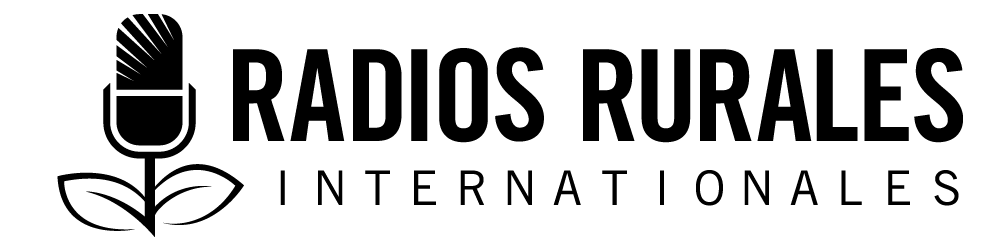 Radios Rurales Internationales est un organisme canadien qui apporte son appui aux radiodiffuseurs d’Afrique pour la réalisation d’émissions radiophoniques qui partagent le savoir et renforcent les voix des agricultrices et agriculteurs d’exploitations familiales, de leurs familles et leurs communautés. Pourquoi devenir un partenaire de radiodiffusion?Un partenaire de radiodiffusion reçoit les ressources de Radios Rurales Internationales, telles que les Ensembles de ressources, Barza infos et les Guides pratiques pour la radiodiffusion. Il peut également participer à nos cours et nos discussions en ligne, et tous les membres de son personnel figurant sur ce formulaire seront inscrits à notre module d’apprentissage autoguidé en ligne.  RRI a plus de 900 partenaires de radiodiffusion dans 41 pays d’Afrique subsaharienne. Chaque année, nous décernons deux prix aux personnes exceptionnelles parmi nos partenaires de radiodiffusion. Ils sont le Prix des communications George Atkins et le Prix Liz Hughes pour Radios Rurales au féminin.Qui peut être un partenaire de radiodiffusion?Toute station de radio (ou organisation) africaine qui réalise ou souhaite réaliser des émissions radiophoniques pour les agricultrices et les agriculteurs peut devenir un partenaire de radiodiffusion. Veuillez fournir les renseignements suivants et envoyer l’entente par courriel à radio@farmradio.org. Renseignements sur la station/l’organisationNom de la station radiophonique/l’organisation : Emplacement physique de la station de radio (ville la plus proche) : Pays :Adresse courriel de la station : Téléphone (bur) : Dans quelle langue souhaiteriez-vous recevoir les ressources? Sélectionnez les réponses appropriées.□ Amharique	□ Anglais	□ Français	□ Haoussa	□ SwahiliPrincipale personne-ressource :La principale personne-ressource doit être un responsable de la station qui peut satisfaire toutes les attentes décrites à la fin du document. Nom :  									Sexe : □ Homme   □ FemmeTitre du poste : Adresse courriel : Téléphone cellulaire : Autres personnes à contacter à la station :Veuillez indiquer les noms, les adresses courriel, le sexe et les numéros de téléphone cellulaire d’autres personnes de la station qui aimeraient recevoir les ressources par courriel et par téléphone. Nous abonnerons automatiquement ces personnes à Barza infos et à nos modules d’apprentissage en ligne. 1. 	Nom : 							
Sexe : □ Homme   □ Femme Adresse courriel : 						
Cellulaire :2. 	Nom : 							
Sexe : □ Homme   □ Femme Adresse courriel : 						
Cellulaire :3. 	Nom : 							
Sexe : □ Homme   □ Femme Adresse courriel : 						
Cellulaire :4. 	Nom : 							
Sexe : □ Homme   □ Femme Adresse courriel : 						
Cellulaire :5. 	Nom : 							
Sexe : □ Homme   □ Femme Adresse courriel : 						
Cellulaire :6. 	Nom : 							
Sexe : □ Homme   □ Femme Adresse courriel : 						
Cellulaire :Votre station en brefVeuillez décrire brièvement le travail de votre station/organisation : (Nous vous encourageons à joindre des bulletins de nouvelles, des rapports annuels, des grilles de programme, etc.)LAQUELLE des catégories suivantes décrit le mieux votre organisation :□ Station de radio communautaire□ Station de radio privée ou commerciale□ Station de radio publique ou gouvernementale□ Station de radio religieuse□ Réseau de radios□ Ministère ayant un projet radiophonique□ Association paysanne ayant un projet/émission radiophonique□ ONG ayant un projet radiophonique□ Maison de production□ Autre : ________________________Fréquence radio (p.ex. : 99.3 FM) : Puissance :Rayon de diffusion (p. ex. : 10 kilomètres) :Auditoire estimé de votre station de radio (nombre total d’auditeurs) :Langues de diffusion (veuillez les inclure toutes) : Année de création de votre station / organisation :Heures de diffusion par jour : Heures de diffusion des émissions sur l’agriculture / le développement rural par semaine :Quel pourcentage de votre programmation est consacré à l’agriculture ou au développement rural?□ 0-25 %	□ 26-50 %	□ 51-75 %	□ 76-100 %Veuillez décrire votre programmation portant sur l’agriculture et le développement rural en remplissant le tableau ci-dessous. Utilisez tout l’espace nécessaire pour répondre à cette question. Si vous avez plus de deux émissions, veuillez inclure également les renseignements qui s’y rapportent. Émission 1Titre de l’émission :Brève description de l’émission :Durée de l’émission :Auditoire visé :Format(s) de l’émission :Jour/heure de diffusion de l’émission :Date (approximative) de démarrage de l’émission :Émission réalisée par :Émission financée par :Émission 2Titre de l’émission :Brève description de l’émission :Durée de l’émission :Auditoire visé :Format(s) de l’émission :Jour/heure de diffusion de l’émission :Date (approximative) de démarrage de l’émission :Émission réalisée par :Émission financée par :EntenteEn signant la présente Entente, j’accepte :d’utiliser les ressources de Radios Rurales Internationales pour servir, le cas échéant, les agriculteurs et les agricultrices d’exploitations familiales et les collectivités rurales, et de les partager au sein de mon organisation avec les personnes qui travaillent sur des émissions ou des initiatives ayant trait à l’agriculture et au développement rural;de fournir des rétroactions et des informations à Radios Rurales Internationales en utilisant des sondages de suivi et d’autres outils d’évaluation. Je comprends que Radios Rurales Internationales s’attend à ce que je renvoie au moins un sondage rempli par an et que ma participation comme partenaire de radiodiffusion peut être interrompue si je ne fournis pas régulièrement ces rétroactions;de prendre les mesures nécessaires pour soumettre des articles, des nouvelles, des ressources et d’autres informations à Radios Rurales Internationales pour distribution aux autres partenaires de radiodiffusion;d’utiliser tout revenu provenant de l’utilisation des ressources de Radios Rurales Internationales pour améliorer les activités radiophoniques rurales de mon organisme;d’informer Radios Rurales Internationales si je quitte mon organisation actuelle et de communiquer le nom et les coordonnées de la personne qui me remplacera.En outre, j’accepte et je déclare :être favorable à l’autonomisation des agricultrices et des agriculteurs d’exploitations familiales de mon pays;avoir lu et appuie l’Énoncé des valeurs principales de Radios Rurales Internationales (joint comme partie intégrante de la présente Entente);m’opposer et ne cautionner en aucune manière l’utilisation de la radio pour promouvoir ou propager la haine et l’intolérance envers autrui, que cela soit fondé sur l’origine ethnique, la race, la langue, le sexe, la religion, l’affiliation politique, un handicap ou tout autre trait ou caractéristique.Au nom de [insérez le nom de la station ou de l’organisation] ___________________________________________________, j’autorise Radios Rurales Internationales à publier les informations contenues dans la présente entente, ainsi que toutes lettres, photographies et autres informations que mon organisation pourrait parfois fournir._______________________	______________________	____________________Nom				Signature			Date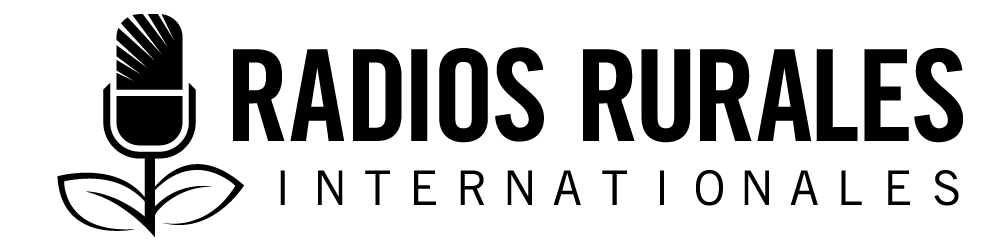 ÉNONCÉ DE NOS VALEURS PRINCIPALES
DÉVELOPPEMENT ÉQUITABLE : Nous encourageons un changement économique et social bénéfique aux agricultrices et agriculteurs d’exploitations familiales et aux familles agricoles, soucieux de l’égalité de genre et respectueux de la diversité culturelle.AUTOSUFFISANCE DE LA COMMUNAUTÉ : Nous encourageons l’autosuffisance de la communauté et son contrôle du développement local. Nous respectons les cultures locales, ainsi que les voix et les décisions des agricultrices, des agriculteurs et de leurs communautés. PARTAGE DU SAVOIR : Nous encourageons l’innovation et l’apprentissage mutuel par l’échange de connaissances. UTILISATION DES MÉDIAS : Nous encourageons l’utilisation de la radio et son intégration aux nouvelles technologies des médias pour assurer un partage du savoir avec le plus grand auditoire approprié. PARTENARIAT : Nous collaborons avec une multitude de radiodiffuseurs et d’autres acteurs pour rendre notre travail efficace INTÉGRITÉ ET SOLIDARITÉ : Nous encourageons une pratique journalistique juste, non biaisée et équilibrée. Nous défendons la liberté de la presse. DURABILITÉ DE L'ENVIRONNEMENT : Nous encourageons les pratiques, les politiques et les technologies qui font la promotion d’un développement durable et équitable. Nous encourageons la conservation des ressources naturelles et de la biodiversité dans l’intérêt de tous. SOLIDARITÉ INTERNATIONALE : Nous encourageons les politiques de commerce et d’aide internationale qui appuient les efforts des agricultrices et agriculteurs d’exploitations familiales visant à créer des sources de revenus durables en milieu rural.